Il sottoscritto Valeriano Bedeschi, in qualità di Legale Rappresentante che agisce in nome e per conto della Società HT SrlDATI DELLA SOCIETA’RAGIONE SOCIALE: HT SrlNATURA GIURIDICA: SrlTIPO: ____________________________ DATA DI COSTITUZIONE: 03/04/2003ISCRIZIONE ALLA C.C.I.A.A. DI: Milano DAL: 17/04/2003 N° DI ISCRIZIONE:03924730967SEDE LEGALE: Via della Moscova, 13 – 20121 Milano (MI)SEDE OPERATIVA: Via della Moscova, 13 – 20121 Milano (MI)Sotto la propria responsabilità civile e penaleATTESTAChe i mezzi e le attrezzature che verranno impiegati per lo specifico appalto sono conformi alle disposizioni legislative vigenti (in particolare a quelle di recepimento delle direttive comunitarie di prodotto e/o all’Allegato V del D. Lgs. 81/2008), soggetti a manutenzione periodica prevista e di avere a disposizione le relative certificazioni.Che il personale operante è in possesso delle idoneità tecnico-professionali, psico-fisiche e delle qualifiche necessarie allo svolgimento delle attività, documentabili (ove richiesto) anche attraverso attestati e/o certificati validi e riconosciuti.Che i luoghi di lavoro, le attrezzature e gli impianti di sua pertinenza e utilizzati per l’attività richiesta sono progettati e utilizzati in modo sicuro e mantenuti in efficienza ai sensi e per gli effetti del D. Lgs. 9 Aprile 2008, n° 81.Di non potere ottemperare a quanto previsto dal Dpr n° 177 del 14 settembre 2011 inerente ad eventuali lavori in ambienti sospetti di inquinamento o confinati.Di non aver ricevuto negli ultimi 5 anni prescrizioni o provvedimenti di sospensione o interdittivi da parte degli organi di vigilanza per inadempienze societarie alle norme di tutela della salute e sicurezza sul lavoro e/o al contrasto del lavoro nero (la cui copia dei verbali di ispezione è disponibile su richiesta).Di aver sempre provveduto, per i proprio dipendenti, al versamento delle ritenute fiscali, al versamento dei contributi previdenziali ed assicurativi, all’adozione dei criteri di sicurezza quali i.e. piani di sicurezza, valutazione dei rischi, programmi di formazione ed addestramento del personale, feedback sulle performance di sicurezza.In caso di subappalto, di garantire la consegna ai proprio subappaltatori di tutta la documentazione trasmessa da Saipem (compreso questo stesso form) e di assicurare che la documentazione richiesta venga consegnata dai subappaltatori al committente completa in ogni sua parte.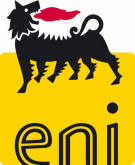 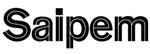 ATTESTAZIONE DELL’APPALTATORE IN FASE DI OFFERTA E LISTA DEI DOCUMENTI DA PRESENTARE AL MOMENTO DELL’AGGIUDICAZIONE DEL CONTRATTO/CONVENZIONE E DOPO L’EMISSIONE DELL’ORDINE DI LAVOROFORM-COR-PROC-036-IFORM-COR-PROC-036-IATTESTAZIONE DELL’APPALTATORE IN FASE DI OFFERTA E LISTA DEI DOCUMENTI DA PRESENTARE AL MOMENTO DELL’AGGIUDICAZIONE DEL CONTRATTO/CONVENZIONE E DOPO L’EMISSIONE DELL’ORDINE DI LAVORORev. 03Data 09/02/2012ATTESTAZIONE DELL’APPALTATORE IN FASE DI OFFERTA E LISTA DEI DOCUMENTI DA PRESENTARE AL MOMENTO DELL’AGGIUDICAZIONE DEL CONTRATTO/CONVENZIONE E DOPO L’EMISSIONE DELL’ORDINE DI LAVOROPag. 1 di 4Pag. 1 di 4